Legal WritingUniversity of Florida Levin College of LawSpring Semester Syllabus, 2024Law 5793 27567, 2 CreditsProfessor: Ben L. Fernandez312I Holland Hall352 575 5568Fernandez@ufl.eduOffice Hours: Monday, Wednesday 12:00 to 1:00 pm in PersonAnd by Appointment in Person or OnlineMonday, Wednesday 10:30 to 11:55 a.m.HH 355CI. 	Course Objectives and Student Learning Outcomes. The primary objective of this course is for you to learn how to construct a thorough legal argument and express it effectively and persuasively in writing.  An additional objective is for you to learn how to perform effectively in presenting oral argument in support of your legal position.Upon completion of this course, you should be able to:Find and use the fundamental sources of U.S. legal research, including constitutions and statutes, cases and digests, secondary sources, administrative law, and legislative history.Develop research strategies for using sources for maximum speed and accuracy.  Continue practicing how to research, analyze, and write about legal issues under time constraints.Demonstrate increasing levels of citation literacy: the ability both to read legal citations and to write them with appropriate placement and style.Apply a lawyer’s ethical and professional standards in the context of written and oral advocacy.Frame a legal issue to persuade a court to rule in your favor.Demonstrate ability to engage in effective legal analysis and advocacy through, for example, constructing persuasive rules, effectively employing analogical reasoning, strategically applying law to fact utilizing policy arguments and selecting a persuasive and logical organizational structure.Demonstrate an ability to effectively communicate that legal analysis in a polished, readable, and appropriately concise written product, including motion memos and appellate briefs.Demonstrate a fundamental understanding of the trial process, including the filing of trial motions.Demonstrate an understanding of the basic appellate process and fundamental appellate concepts, including the decision to appeal.Edit and proofread persuasive legal documents.Present legal arguments, and answer questions effectively, in meetings or simulated hearings.Prepare and effectively present an oral argument in support of your legal position in simulated appellate oral argument. Required Reading MaterialsAn Advocate Persuades Second Edition by Joan Rocklin, Robert Rocklin, Christine Coughlin, Sandy PatrickThe Bluebook: A Uniform System of Citation (21st ed.) 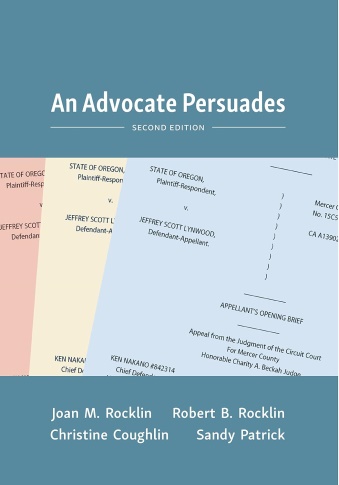 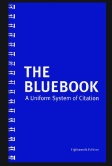 Please be sure to register for the Canvas course and have any required materials with you in print or easily accessible electronic form in class. You are responsible for checking your Canvas page and the e-mail connected to the page on a regular basis for any class announcements or adjustments.Course Expectations and Grading EvaluationWeekly Assignments.  The Legal Writing course requires the completion outside of class of many short and medium-length writing assignments, as well as the completion of short in-class projects and on-line quizzes.  Students will be divided into groups for some activities including oral arguments. Each group will have an assigned TA who will assist students with in-class exercises and out-of-class assignments. TA’s are 2Ls who did particularly well in their first-year legal writing courses. They are a tremendous resource to you and I encourage you to speak with your assigned TA regularly. The class TAs will be:Office Conferences.  Office conferences are encouraged.  I will be more than happy to meet with you in individual meetings throughout the semester to discuss your work or the course material.Grade Calculation.Students will be evaluated based upon the following:Class exercises, homework assignments, quizzesclass participation and attendance				10% of GradeSJ Memo							15% of GradeAppellate Brief						25% of GradeFinal Project							50% of GradeClass Attendance PolicyAttendance in class is required by both the ABA and the Law School. Attendance will be taken at each class meeting.  Students are allowed 4 absences during the course of the semester.  Students are responsible for ensuring that they are not recorded as absent if they come in late.  A student who fails to meet the attendance requirement will be dropped from the course. The law school’s policy on attendance can be found here.Other UF College of Law PoliciesUF LEVIN COLLEGE OF LAW STANDARD SYLLABUS POLICIES:Other information about UF Levin College of Law policies, including compliance with the UF Honor Code, Grading, Accommodations, Class Recordings, and Course Evaluations can be found at this link: https://ufl.instructure.com/courses/427635/files/74674656?wrap=1.ABA Out-of-Class RequirementsABA Standard 310 requires that students devote 120 minutes to out-of-class preparation for every “classroom hour” of in-class instruction. Each weekly class is approximately 2 hours in length, requiring at least 4 hours of preparation.  “Students are expected to provide professional and respectful feedback on the quality of instruction in this course by completing course evaluations online via GatorEvals. Click here for guidance on how to give feedback in a professional and respectful manner. Students will be notified when the evaluation period opens and may complete evaluations through the email they receive from GatorEvals, in their Canvas course menu under GatorEvals, or via https://ufl.bluera.com/ufl/. Summaries of course evaluation results are available to students here.” Course Schedule of Topics and Assignments Isaac Millerisaac.miller@ufl.eduJulia RandolphJuilia.randolph@ufl.eduAustin Dillonaustin.dillon@ufl.eduElliott Trosteletrostel@ufl.eduClass   Assigned Reading (Due Before Class)Assigned Writing (Due Before Class)Class Discussion1.17Read Chapter 1,2, Persuasion and Ethics, Read Memo PromptIntroduction to drafting for litigation and first writing project22Read Chapter 8, Appendix B, Trial Motions, Research summary judgment rule and casesDraft outline of summary judgment standardGo over summary judgment 24Read statute and cases Draft case briefsReview statute and cases for memo29Read Chapter 3, Organizing ArgumentsConstruct Case ChartsGo over application of cases to fact pattern		31Read Chapter 4, ThemesDraft Caption, Intro, SOFGo over beginning sections of memo2.2Moot Court EventMcGuire CompetitionAttend Event2.5Read Chapter 5, Drafting Arguments Draft Headings, Discussion, Conclusion, SLGo over remaining sections of memo7Read Chapter 6,7, Refining and EditingProofread and Cite Check Memo, Summary Judgment Memo Due 2/10Citation review and proofreading12Read Chapter 9, Appellate Briefs, Research standard of reviewIntroduction to appellate litigation14Read CasesDraft Case BriefsGo over cases19Read CasesDraft Case BriefsGo over cases21Construct Case ChartsGo over application of cases to fact pattern26Read Chapter 10, Statement of FactsDraft Caption, Intro, SOFGo over beginning sections of memo28Draft Discussion, Conclusion, SLGo over remaining sections of memo3.4Proofread and Cite Check MemoCitation review and proofreading6Writing ConferencesSpring BreakSpring BreakSpring Break18Writing Conferences20Read Chapter 11, Oral ArgumentAppellate Brief Due 3/23Go over oral arguments25Prepare for oral argumentPractice Oral Arguments, Watch videos of arguments	27Practice oral argumentFinal Oral Arguments 4.1Practice oral argumentFinal Oral Arguments3Review for Final Exam8Motion practice, the rest of the story10Distribute Final Project 4/12Appellate briefs, all the other stuff15Famous oral arguments17Final Project Due 4/19Introduction to Legal Drafting22Resumes, cover letters and interviewing 